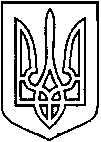 СЄВЄРОДОНЕЦЬКА МІСЬКА ВІЙСЬКОВО-ЦИВІЛЬНА АДМІНІСТРАЦІЯ  СЄВЄРОДОНЕЦЬКОГО РАЙОНУ  ЛУГАНСЬКОЇ  ОБЛАСТІРОЗПОРЯДЖЕННЯкерівника Сєвєродонецької міської  військово-цивільної адміністрації«       » грудня 2021 року                                                              №_____     Про погодження премії генеральному директору КНП «Консультативно-діагностичний центр» Сєвєродонецької міської ради НОВИЦЬКОМУ Глібу СтаніславовичуКеруючись Законами України «Про військово-цивільні адміністрації», «Про місцеве самоврядування в Україні», на підставі службової записки начальника Управління охорони здоров’я Сєвєродонецької міської військово-цивільної адміністрації від 03.12.2021 № 922 щодо преміювання генерального директора КНП «Консультативно-діагностичний центр» Сєвєродонецької міської ради у зв’язку з підвищенням навантаження в умовах реформування вторинної ланки в результаті автономізації закладів охорони здоров’я, розповсюдження всесвітньої пандемії COVID-19, зміною концепції надання вторинної спеціалізованої медичної допомоги, у т.ч. за територіальною ознакою, особливі вимоги до виконання завдань щодо надання спеціалізованої медичної допомоги в цих умовах,зобов’язую:Погодити генеральному директору КНП «Консультативно-діагностичний центр» Сєвєродонецької міської ради НОВИЦЬКОМУ Глібу Станіславовичу виплату премії у розмірі 100% посадового окладу.Бухгалтерії КНП «Консультативно-діагностичний центр» Сєвєродонецької міської ради здійснити виплату премії НОВИЦЬКОМУ Глібу Станіславовичу згідно з чинним законодавством України.Дане розпорядження підлягає оприлюдненню.Контроль за виконанням даного розпорядження покладаю на заступника керівника Сєвєродонецької міської військово-цивільної адміністрації Сєвєродонецького району Луганської області Тетяну ВЕРХОВСЬКУ.Керівник Сєвєродонецької міськоївійськово-цивільної адміністрації			     Олександр СТРЮК